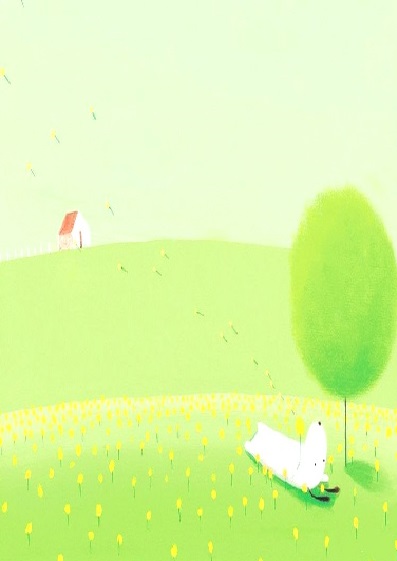 導師:張佑宇               系別班級:國企一乙得獎感言:	非常榮幸能夠連續兩次獲得績優導師的殊榮。我深深相信連續獲獎的原因，仍是來自於全體國企一乙同學的乖巧配合。此外，也仰賴諮商輔導組的同事們，時常扮演關鍵的腳色，解決我在班級管理的許多疑難雜症，我由衷感謝諮商組的幫忙。擔任導師對我而言，是一個很新鮮的體驗。剛剛從學生身分轉換為老師的腳色的我，也仍然在調適的階段。但身為老師的我們是幸運的，這份職業讓我們能夠一直有機會與年輕活潑的心靈接觸。保持心態與想法的年輕很重要，因為它能讓我們免於落入陳舊的思想。從這個角度看來，作為老師的我，也在與同學們的互動中獲益良多。國企一乙的學生人數其實是比較少的一班，也由於較小的班級規模，讓我能夠密切地和每位同學互動，仔細了解他們的問題與心事，也能夠和每位同學培養友誼。每周我都會定期的舉辦一次導生聚會，分別以小組為單位，和每位同學聊聊學習和生活的狀況，以及對於未來的規劃。同學們也都非常地活潑，三不五時地就會成群結隊來研究室找我談天說地，也許是年齡相仿的因素，許多同學都會主動分享他們最近的成長，或者是遭遇到的困難。能夠看著他們逐漸成長，其實是一件令人感動的事。非常感謝諮商輔導組的肯定，讓我再次獲選績優導師，這對我們在第一線的老師而言，是非常重要的鼓勵。相信有了諮商組的協助與支持，我們會充滿著熱情，繼續為導師工作努力。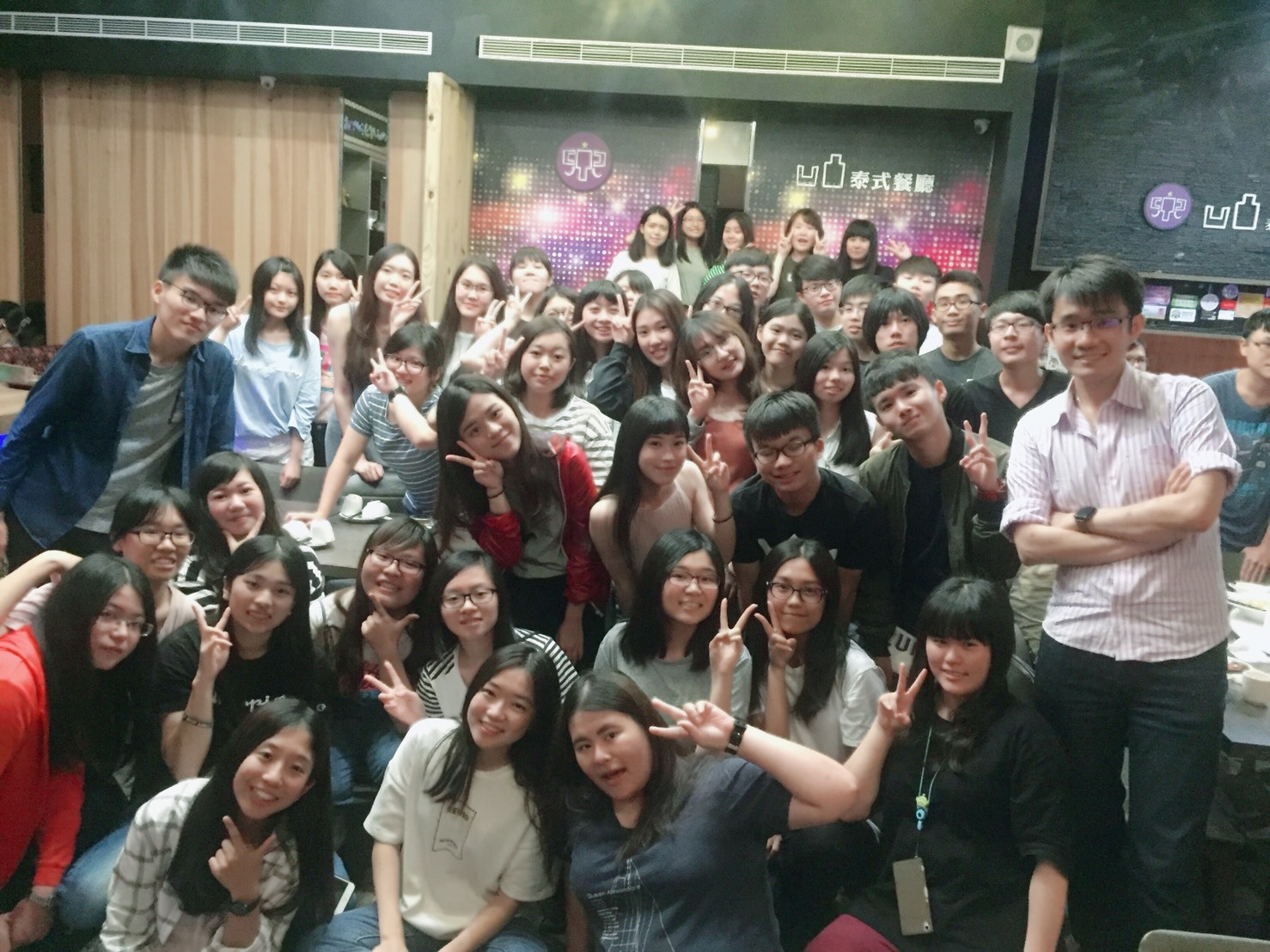 